Publicado en Madrid el 28/09/2021 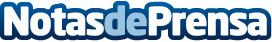 Mejor visión y menos dolor postoperatorio: Robot Da Vinci Xi en cirugía general y de aparato digestivoEl Hospital Ruber Internacional ya ha realizado numerosas operaciones mediante el Da Vinci Xi en cirugía general y de aparato digestivo. Ofrece una menor estancia postoperatoria y una mejoría de los resultados de la cirugía del cáncer a largo plazoDatos de contacto:Gabinete de Prensa Hospital Ruber Internacional91 399 42 46 y 609 7Nota de prensa publicada en: https://www.notasdeprensa.es/mejor-vision-y-menos-dolor-postoperatorio Categorias: Nacional Medicina Otras ciencias http://www.notasdeprensa.es